Česká zemědělská univerzita v PrazeProvozně ekonomická fakultaKatedra řízení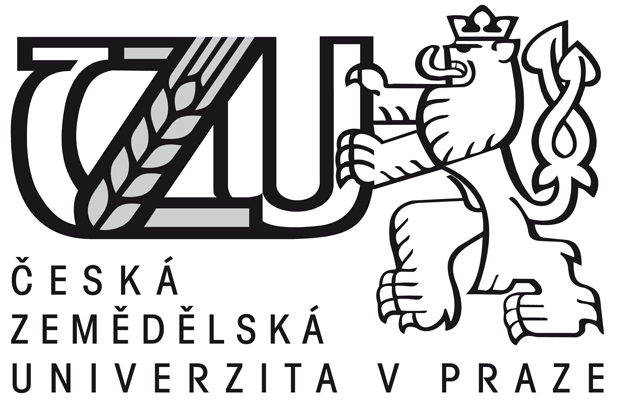 Teze diplomové práceVýznam kontroly pro práci manažeraBc. Veronika ZEMENOVÁ© 2018 ČZU v PrazeVýznam kontroly pro práci manažeraSouhrnDiplomová práce pojednává okontrole, jako o manažerské funkci a o controllingu, jako o moderním podpůrném oddělení podniku,kde výsledkem je orientace na výkony, které předchází plánování a kontrola.Společným znakem kontroly a controllingu je kontrola skutečnosti s optimálním stavem. Pokud je v podniku nastaven dobrý systém vnitřních kontrol, po provázání prvků řízení a kontroly je efektivita controllingu projevena. Diplomová práce bude sestavena ze dvou částí, jedná se o teoretickou a praktickou část. Teoretická část práce bude pojednávat o základních pojmech managementu 
a controllingu. Na část teoretickou bude navazovat část praktická, jejíž první část bude obsahovat řízený rozhovor s ředitelem společnosti FRENCH-REST spol. s r.o.Na základě informací poskytnutých od zkoumané společnosti, bude pomocí nástrojů finanční analýzy zhodnocena ekonomická a finanční situace společnosti za období 2013 až 2016. Dále bude v práci charakterizován nákladový a výnosový controlling, pracovní náplně jednotlivých controllerů a charakteristika informačního systému. Na základě zjištěného stavu společnosti budou navrženy další nástroje controllingu s cílem zlepšit celkovou úroveň společnosti v oblasti řízení nákladů a výnosů, zajištění finanční kontroly a kontroly hospodářské aktivity společnosti. Klíčová slova: management, manažer, osobnost manažera, manažerské funkce, kontrola, controller, strategicky controlling, operativní controlling, manažerské účetnictví, náklady, kalkulace, reporting, Cíl práce a metodikaCíl práceHlavním cílem diplomové práce je zjistit význam kontroly pro práci manažera ve vybrané společnosti FRENCH-REST spol.sr.o.Na základě zjištěného stavu společnosti budou navrženy nástroje, které by mohly zlepšit celkovou úroveň podnikového kontrolního systému přispívající k větší efektivitěna trhu. Dílčími cíli práce jsou vypracování teoretické část, která se zabývá hlavními pojmy managementu a controllingu, charakterizování vybrané společnosti, provedení kvalitativního výzkumu, zpracování sekundárních dat a formulace závěru práce. Metodika práceDiplomová práce se rozděluje na dvě hlavní části-část teoretickou a část praktickou, 
které jsou popsány v níže uvedených krocích.Teoretická část byla sestavena z pěti kapitol, které byly sepsány na základě prostudování odborné literatury zabývající se managementem a controllingem. Praktická část byla zpracována na základě řízeného rozhovoru a zjištěných informací a dat za období 2013 až 2016 ve společnosti FRENCH-REST spol. s r.o.. Na pět předem připravených přesně formulovaných otázek na téma význam kontroly ve zkoumané společnosti, odpovídal ředitel společnosti. Ten zhodnotil, co ve společnosti představuje kontrola jako manažerská funkce, a jaký má pro práci manažera význam. Druhá část se zabývá charakteristikou zkoumané společnosti, včetně její ekonomické a finanční situace, která byla zpracována na základě rozvahových dat a dat z výkazů zisků a ztrát ze zkoumaného období. Závěrem bylo provedeno porovnání mezi plánovanými a skutečnými provozními náklady a výnosy společnosti a zobrazení odchylek mezi nimi. Na konci práce byly navrženy nástroje controllingu, které by mohly přispět k lepší a efektivnější kontrole hospodaření společnosti.Teoretická částV současné době neustále přibývá zájem podniků o moderní metody řízení. Stoupá tak snaha podniků poznat sebe sama a tím tak zvýšit svoji finančně hospodářskou výkonnost. Pro naplnění těchto snah jsou nezbytné správné informace, které podpoří správná rozhodnutí ve správný čas Mezi základní funkce manažera patří plánování, organizovaní, vedení lidía kontrola. Pokud chtějí vedoucí pracovníci úspěšně řídit podnik, musí ho podrobně znát, vyznat 
se v něm a musí vědět co se v něm děje a z jakých příčin se to děje. K řízení podnikových dějů a jejich pochopení a kontrole se používá moderní nástroj řízení- controlling. Controlling vzájemně propojuje všechny nástroje a funkce systémového řízení podniku, které vedou k důslednému prosazování cílů. Společným znakem kontroly a controllingu 
je kontrola skutečnosti s optimálním stavem. Pokud je v podniku nastaven dobrý systém vnitřních kontrol, po provázání prvků řízení a kontroly je efektivita controllingu projevena. Plánování a kontrola patří mezi základní pilíře controllingu, je tedy nutné k tomu připojit nástroje, které controlling využívá včetně reportingu. Controlling je velmi náročný 
na kvalitu a rychlost zpracování dat, proto je oblast IS a IT s controllingem pevně spojena. Praktická částPro praktickou část diplomové práce byla vybraná společnost FRENCH-REST spol. s r.o..
Vybraná společnost patří mezi významné provozovatele služeb v oblasti gastronomie v Praze a v České republice, jejíž stravovací provozy se nacházejí v Obecním domě v Praze,a je dlouhodobým členem Asociace kuchařů a cukrářů ČR a Asociace hotelů 
a restaurací ČR. Vlastní zpracování obsahuje bližší informace ohledně významu kontroly ve zkoumaném podniku získané na základě řízeného rozhovoru s ředitelem společnosti. Manažerské funkce jsou podle top manažera společnosti nezbytnou činností. Pokud nejsou stanoveny, nelze firmu, jakéhokoli charakteru, posouvat někam dál a nějakým způsobem ji řídit. Lidé by měli vnímat, že kontrola je vzájemná interakce kontrolovaného a controllera. Význam kontroly pro práci manažera je zcela zásadní, získá tímtak přehled, co se ve firmě děje. Na základě zjištěných informací byla zpracována a popsána ekonomická a finanční situace podniku za období 2013 až 2016. Finanční analýza obsahuje ukazatele rentability, hospodářské aktivity, likvidity a zadluženosti společnosti. Dále byl zpracován nákladový 
a výnosový controlling společnosti, kde je zobrazena struktura provozních nákladů 
a výnosů spolu s jejich vertikální a horizontální analýzou. Controlling musí vždy porovnávat plánované a skutečné hodnoty, závěrem nákladového a výnosového controllingu byly zpracovány odchylky mezi plánovanými a skutečnými provozními náklady a výnosy společnosti. ZávěrControlling je vzájemná spolupráce controllera a manažera. Je to celý proces stanovení plánování, řízení, cílů a regulací v oblasti financí a výkonu. Controller v podniku vyvíjí 
a zavádí takový systém, který manažerům umožní samostatně plánovat své cíle a zároveň je ve velké míře samostatně kontrolovat. Vybraná společnost během zkoumaného období snižuje dobu držení svých aktiv ve formě zásob, svůj sklad řídí efektivně, díky nízké době obratu pohledávek zákazníci společnost potřebují, pozice společnosti v oblasti jednání s dodavateli je silná a na cizích zdrojích není závislá. Společnost FRENCH-REST je v uspokojivé ekonomické kondici.Pro rok 2017 si společnost stanovila prohlubovat cíl zaměření na individuální a korporátní klientelu vyhledávající kvalitní gastronomické služby, která je za tyto služby ochotna zaplatit odpovídající cenu. Společně s tímto cílem buduje koncept největší plzeňské restaurace v Praze a v České republice. Dále rozvíjí cíl poskytování banketových prostor na Sále Plzeňské restaurace a aktivně spolupracuje s Obecním domem v Praze při zajišťování galavečeří. Controlling je pro životaschopnost společnosti velice důležitý a ve společnosti má své nezastupitelné místo. U takovéto organizace je nemožné i nepředstavitelné, aby ve své řídící struktuře koncepci controllingu nevyužívala.Seznam literaturyBĚLOHLÁVEK, F. Management. 1.vydání. Rubico, 2001. 642 s. 
ISBN 80-85839-45-8ESCHENBACH, Rolf, et al. Controlling. 2. vyd. Praha : ASPI Publishing, 2004. 816 s. ISBN 80-7357-035-1HORVÁTH, Péter; GLEIH, Ronald. Nová koncepce controllingu : Cesta k účinnému controllingu. 5. dop. vyd. Praha :ProfessConsulting s.r.o., 2004. 288 s. 
ISBN 80-7259-002-2.KRÁL, B., Duální vztah finančního a manažerského účetnictví, Český finanční časopis roč, 1, č. 1, 2006LAZAR, J.; HERMANN, P. Nákladový controlling. 1. vydání Ostrava :Repronis, 1999., ISBN 80-86122-34-4.ŠOLÁKOVÁ, Libuše a Jana FIBÍROVÁ. Reporting: revue littérairemensuelle. 3.,
aktualiz. vyd.Praha: Grada, 2010. Finance (Grada). ISBN 978-80-247-2759VEBER, Jaromír a kol. Managemet. Základy, moderní manažerské přístupy, výkonnost a prosperita. 2. aktualiz. vyd. Praha: Management Press, 2009. 734 s. ISBN 978-80-7261-200-0.VOLLMUTH, H. Nástroje controllingu od A do Z. Praha: ProfessConsulting, 2004.